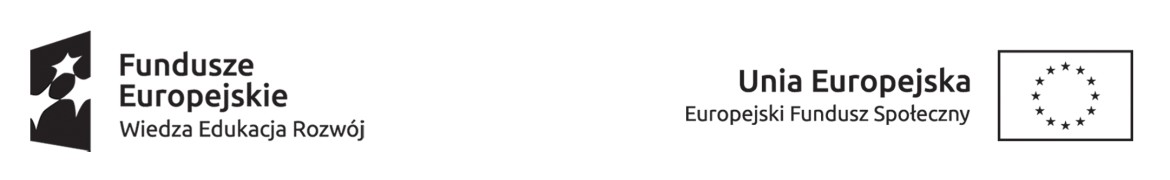 Projekt pt. „Aktywizacja osób młodych pozostających bez pracy w powiecie łosickim (IV)”Realizowany w ramach Osi priorytetowej I, Działania 1.1, Poddziałania 1.1.1 Programu Operacyjnego Wiedza Edukacja Rozwój 2014 – 2020Załącznik Nr 8do Regulaminu przyznawania Bonu na zasiedlenie OŚWIADCZENIE o wysokości  przychodu osiągniętego z tytułu prowadzonej działalności gospodarczej  Ja niżej podpisany/a:  ...................................................................................................................................................................................(imię i nazwisko)
 ...................................................................................................................................................................................(PESEL, seria i numer dowodu osobistego*, NIP) zamieszkały/a: ..........................................................................................................................................................     (dokładny adres: nazwa miejscowości, kod pocztowy, ulica, numer domu/mieszkania)pouczony/a o odpowiedzialności za składanie oświadczeń niezgodnych z prawdą lub zatajenie prawdy  oświadczam, że z tytułu prowadzonej działalności gospodarczej ..............................................................................................................................................................................................................................................................( nazwa firmy, adres miejsca wykonywania działalności gospodarczej)w okresie od dnia  .................................................................... do dnia ..........................................................
osiągnąłem/osiągnęłam miesięczny przychód w wysokości:oraz podlegałem/am w tym okresie ubezpieczeniom społecznym.                       ………………............................................................  (data, czytelny podpis osoby, która otrzymała Bon) Do Oświadczenia dołączam:zaświadczenie z Zakładu Ubezpieczeń Społecznych o niezaleganiu w opłacaniu składek.zaświadczenie z Zakładu Ubezpieczeń Społecznych o podleganiu obowiązkowym ubezpieczeniom społecznym jako płatnik składek z tytułu prowadzenia działalności gospodarczej przez okres co najmniej 
6 miesięcy i o wysokości podstawy wymiaru składek na ubezpieczenie społeczne.zaświadczenie z Urzędu Skarbowego o podleganiu obowiązkowi podatkowemu z tytułu prowadzonej działalności gospodarczej.*	 wypełnić w przypadku braku numeru PESEL** w przypadku gdy wysokość osiągniętego przychodu brutto przekroczyła kwotę minimalnego wynagrodzenia za pracę brutto obowiązującą w danym roku wystarczy wpisać „powyżej minimalnego wynagrodzenia za pracę”.Lp.od dnia – do dnia ( w okresach miesięcznych)wysokość osiągniętego przychodu brutto**